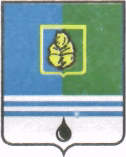 Управление  ОБРАЗОВАНИЯАдминистрации города Когалыма ПРИКАЗО проведении городского конкурса проектов младших школьников «Гости из будущего»и утверждении состава экспертных комиссийВ соответствии с календарным графиком на 2013 - 2014 учебный год, утвержденным приказом Управления образования от 30.08.2013  № 618, на основании Положения о проведении городского конкурса проектов младших школьников «Гости из будущего» (далее - конкурс), утвержденным приказом Управления образования от 20.12.2013 № 966, с целью создания условий для развития проектной деятельности младших школьниковПРИКАЗЫВАЮ:1. 	Провести конкурс 15 марта 2014 года на базе МАОУ «Средняя школа №8» корпус 2.Начало конкурса - 12.00.2.	Утвердить состав экспертных комиссий конкурса согласно приложению к данному приказу.3.	Директорам общеобразовательных организаций МБОУ СОШ №1 (Шарафутдинова И.Р.), МБОУ «Средняя школа №3» (Маренюк В.М.), МБОУ «Средняя школа №5» (Заремский П.И.), МБОУ «Средняя школа №6» (Дзюба О.И.), МБОУ «СОШ №7» (Наливайкина Т.А.), МАОУ «Средняя школа №8» (Баженова Е.В.), МБОУ «СОШ №10» (Новохатский М.В.), МБОУ ДОД «ДДТ» (Унжакова Л.С.), МБОУ «Школа искусств» (Велижанин Н.В.) обеспечить:3.1.  явку участников конкурса согласно поданным заявкам;3.2. явку членов экспертных комиссий согласно приложению к данному приказу.4. Руководителю ММЦ Петряевой А.В. обеспечить необходимые условия для работы экспертных комиссий по оцениванию представленных работ с 05.03.2014 по 10.03.2014.5.	Директору МАОУ «Средняя школа №8» Баженовой Е.В. обеспечить необходимые условия для проведения конкурса.6.	Контроль за исполнением данного приказа возложить на начальника отдела по общему и дополнительному образованию Власенко М.Г.Сычугова                                                                                        Приложениек приказу Управления образования                                                                                        от 25.02.2014 № 160Состав экспертных комиссийгородского конкурса проектов младших школьников«Гости из будущего»Секция «Языкознание и литературное чтение»Секция «Математика, информатика»Секция «Естествознание»Секция «Естествознание»Секция «Здоровье человека», «Физкультура и спорт»Секция «Здоровье человека», «Физкультура и спорт»Секция «Музыка»Секция «Социальный проект», « ОРКСЭ»Секция «Художественный труд», «Изобразительное искусство»Секция «Мода и дизайн»От«25»февраля2014г.№160Начальник Управления образования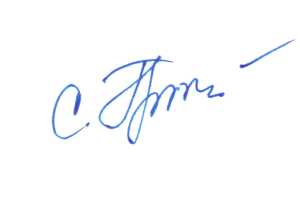 С.Г. Гришина1.Тарасова Зоя Михайловна-  специалист - эксперт по информационно-программному обеспечению управления образования Администрации города Когалыма;2.ДмитренкоЕлена Леонидовна- специалист по связям с общественностью МБУ «Централизованная библиотечная система города Когалыма»;3.Чепижко Светлана Анатольевна- учитель начальных классов МБОУ «Средняя школа №6».1.Фокина Надежда Ивановна-  заместитель директора МБОУ «СОШ № 7», председатель комиссии;2.Корякова Анастасия Александровна- учитель начальных классов МБОУ СОШ №1;3.Скидина Оксана Александровна- учитель начальных классов МБОУ СОШ №1.1.Трусова Наталья Владимировна- заместитель директора МБОУ «СОШ №7», председатель комиссии;2.ШамаеваОльга Родионовна- учитель начальных классов МБОУ «Средняя школа №3»;3.Юмагузина Гульфира Минигалеевна- учитель начальных классов МБОУ «Средняя школа №6».1.Юмашева Диана Владимировна- учитель химии МБОУ «Средняя школа №3», председатель комиссии;2.Миннигулова Гульнур Масгутовна- заместитель директора МБУ «Музейно - выставочный центр»;3.Мустафетова Гульфия Гаязовна- учитель начальных классов МБОУ СОШ №1.1.Карасёва Маргарита Николаевна- заместитель директора МБОУ «СОШ №7», председатель комиссии;2.Муквич Татьяна Евгеньевна- учитель начальных классов МБОУ СОШ № 1;3.Кардакова Марина Вячеславовна- учитель начальных классов МБОУ «СОШ №10».1.Тимофеева Светлана Александровна- главный специалист управления образования Администрации города Когалыма, председатель комиссии;2.Барышникова Светлана Владимировна- заместитель директора МБОУ «Средняя школа №3»; 3.Жерикова Евгения Александровна- заместитель директора МАОУ «Средняя школа №8». 1.Блазамирская Татьяна Васильевна- специалист - эксперт управления образования Администрации города Когалыма, председатель комиссии;2.Кабилова Светлана Фаизовна- заместитель директора МБОУ «Школа искусств»;3.Баймухаметова Римма- учащаяся 9 А класса МБОУ «Средняя  школа № 3».1.Парулина Вера Юьевна-  социальный педагог МБОУ «Средняя школа №6», председатель комиссии;2.Епифанова Анна Владимировна- учитель начальных классов МБОУ «Средняя школа №6»;3.Таранова Чулпан Ильдаровна- учитель начальных классов, учитель ОРКСЭ МАОУ «Средняя школа №8».1.Скидина Оксана Александровна- учитель начальных классов МБОУ СОШ №1, председатель комиссии;2.Фокина Надежда Ивановна-  заместитель директора МБОУ «СОШ № 7»;3.Корякова Анастасия Александровна- учитель начальных классов МБОУ СОШ №1.1.Гибадуллина Люция Мансуровна- преподаватель МБОУ ДОД «ДДТ», председатель комиссии;2.Ряполова Ирина Сергеевна- учитель начальных классов МБОУ «Средняя школа №6»;3.Сабирова Нурания Шайхуловна- учитель начальных классов МБОУ «Средняя школа №6».